Приложениек ОПОП по специальности 13.02.11 Техническая эксплуатация и обслуживание электрического и электромеханического оборудования (по отраслям)Министерство образования Московской областиГосударственное бюджетное профессиональное образовательное учреждение Московской области «Воскресенский колледж»ФОНД ОЦЕНОЧНЫХ СРЕДСТВ ГОСУДАРСТВЕННОЙ ИТОГОВОЙ АТТЕСТАЦИИспециальности 13.02.11 Техническая эксплуатация и обслуживание электрического и электромеханического оборудования(по отраслям)
2021 годФонд оценочных средств  Государственной итоговой аттестации (ГИА) разработан в соответствии с требованиями федерального государственного образовательного стандарта среднего профессионального образования по специальности 13.02.11 Техническая эксплуатация и обслуживание электрического и электромеханического оборудования (по отраслям), утверждённого приказом Министерства образования и науки Российской Федерации от 7 декабря 2017 г. № 1196.Разработчики:  Комарова Т.Н. – преподаватель ГБПОУ  МО «Воскресенский колледж», г. Воскресенск1.Паспорт оценочных средств по специальности СПО 13.02.11 Техническая эксплуатация и обслуживание электрического и электромеханического оборудования (по отраслям)Целью ГИА является установление соответствия уровня освоенности компетенций, обеспечивающих соответствующую квалификацию и уровень образования обучающихся ФГОС СПО. ГИА призвана способствовать систематизации и закреплению знаний и умений обучающегося по специальности при решении конкретных профессиональных задач, определять уровень подготовки выпускника к самостоятельной работе.Целью ВКР является подтверждение овладения областью профессиональной деятельности, указанной  в Федеральном Государственном образовательном стандарте:организация и проведение работ по техническому обслуживанию, ремонту и испытанию электрического и электромеханического оборудования отрасли.Формой государственной итоговой аттестации по специальности 13.02.11 Техническая эксплуатация и обслуживание электрического и электромеханического оборудования (по отраслям)  являются:государственный экзамен с выполнением  одного кода для демонстрационного экзамена по стандартам Worldskills по компетенции «Электромонтаж»защита выпускной квалификационной работы (ВКР).2.Требования к процедуре ГИА по специальности СПО 13.02.11 Техническая эксплуатация и обслуживание электрического и электромеханического оборудования (по отраслям)2.1 Демонстрационный экзамен по стандартам Worldskills по компетенции «Электромонтаж» (КОД 1.1)Комплект оценочной документации (КОД) № 1.1 разработан в целях организации и проведения демонстрационного экзамена по компетенции № 18 «Электромонтаж» и рассчитан на выполнение заданий продолжительностью 8 часовПеречень знаний, умений, навыков в соответствии со Спецификацией стандарта компетенции «Электромонтаж» (КОД 1.1.) (WorldSkills Standards Specifications, WSSS), проверяемый в рамках комплекта оценочной документации Таблица 1.Таблица 2Формат Демонстрационного экзамена: Очный Форма участия: ИндивидуальнаяМодули задания, критерии оценки и необходимое времяМодули и время сведены в Таблице 3Таблица 3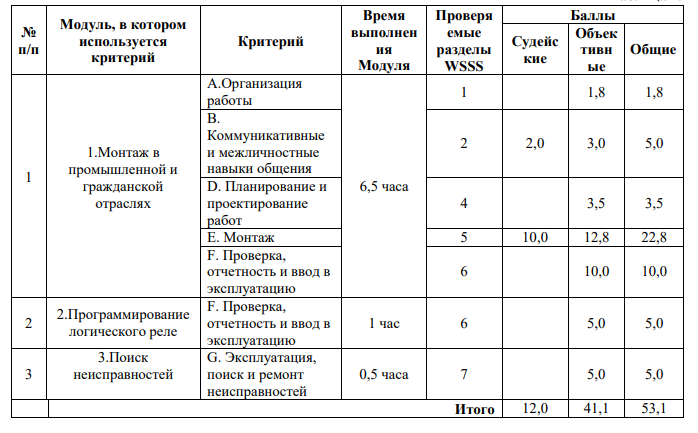 Модули с описанием работ Модуль 1: Монтаж в промышленной и гражданской отраслях Участнику, в отведенное время необходимо выполнить монтаж электроустановки реверсивного управления асинхронным двигателем, включающего в себя кабеленесущие системы, элементы управления и сигнализации, выполнить монтаж и коммутацию НКУ руководствуясь монтажными, принципиальными или иными схемами, предусмотренными заданием. Управление двигателем осуществляется кнопочными выключателями (SB1«Вперед», SB2«Стоп», SB3«Назад») расположенными на пульте управления и концевыми выключателями (SQ1, SQ2). Вращение двигателя подтверждается световой сигнализацией (HL1, HL3), наличие напряжения на щите подтверждается световой сигнализацией (HL2). Схема должна быть защищена от одновременного срабатывания контакторов механической блокировкой контакторов (КМ1, КМ2). Режимы работы: Нажатие SB1 «Вперед» - вращение М через КМ1 (в прямом направлении) Нажатие SB2 «Стоп» - остановка М Нажатие SB3 «Назад» - вращение М через КМ2 (в обратном направлении) Нажатие SQ1 - остановка М (в прямом направлении) Нажатие SQ2 - остановка М (в обратном направлении) Срабатывание КК - остановка М, включение HA(звонок) Монтажная схема является частью варианта задания и направляется в адрес Главного эксперта в подготовительный день.Модуль 2: Программирование логического реле. Участнику необходимо создать программу управления логическим реле согласно заданного алгоритма. Среда программирования – FBD. Стенд для программирования является универсальным инструментом для проверки навыков программирования. Минимальные требования к стенду: Программируемое реле 230В/24В, 8 входов, 4 выхода – 1 шт. Кнопка управления (1НО,1НЗ) – 4 шт. Выключатель/переключатель (1НО с фиксацией) – 4 шт. Алгоритм работы электроустановки является частью варианта задания и направляется в адрес Главного эксперта в подготовительный деньМодуль 3: Поиск неисправностей. Электроустановка может содержать: цепь освещения; розеточная цепь; силовая цепь; цепь управления. Типы неисправностей, которые могут быть внесены в электроустановку:  Короткое замыкание Разрыв цепи Низкое сопротивление изоляции Неправильные настройки (таймер/перегрузка) Визуальная неисправность Полярность/чередование фаз Соединение с высоким сопротивлением Для выполнения требований данного модуля, участникам необходимо использовать контрольные приборы, которые соответствуют требованиям безопасности. Запрещается вносить свои или исправлять найденные неисправностиКоммуникативные и межличностные навыки общения оценивается в процессе доклада об обнаруженных неисправностях. Участник должен донести информацию до экспертов в доступной и понятной форме. Участник может предложить свои варианты модернизации и инноваций. Эксперты задают дополнительные вопросы. Дополнительные вопросы должны быть одинаковыми для всех участников. По окончании доклада эксперты оценивают коммуникативные и межличностные навыки участника по шкале 0-3 (J) и заносят результат в оценочную ведомость.Порядок проверки электроустановки перед подачей напряжения. 1. Завершение выполнения работ. a. Участник информирует аккредитованных экспертов о завершении монтажных работ и готовности отчетной документации для внесения значений измеряемых величин. b. Эксперты останавливают и фиксируют время. c. Эксперты проводят визуальный осмотр ЭУ и убеждаются, что работы выполнены в полном объеме. d. Эксперты проверяют заполнение отчета. В отчете должны быть указаны все адреса линий измерений и требуемые нормативные значения. В случае неполного заполнения адресов, эксперты заполняют неуказанные участником адреса и за аспект «Оформление отчета» ставится «0». 2. Участник докладывает экспертам о видах и методике предстоящих испытаний. Эксперты оценивают доклад по шкале 0-3 (J) и заносят оценки в ведомость. a. В случае отсутствия у участника знаний и умений по методике проведения испытаний, эксперты проводят инструктаж по методикам испытаний, требованиям ОТ и ТБ, а затем проводят испытания совместно с участником. Результаты испытаний заносятся в отчетную форму. В оценочной ведомости за аспект «Проведение испытаний» ставится «0». b. В случае четкого понимания участником методики проведения испытаний, участник проводит испытания, эксперты наблюдают за проведением испытаний. Результаты испытаний заносятся в отчетную форму. 3. По результатам испытаний, эксперты принимают обоснованное решение о подаче напряжения. 4. Запускается и фиксируется в отчете, время подачи напряжения. 5. После подачи напряжения участник тестирует электроустановку неограниченное количество раз в пределах установленного времени. Участник имеет право закончить все виды работ досрочно. 6. Участник имеет право внести изменения в электроустановку. Внесение изменений возможно только при наличии времени и после снятия экспертами напряжения с ЭУ. После внесения изменений, испытания проводятся повторно. Коммуникативные и межличностные навыки общения оценивается в процессе доклада об испытаниях. Участник должен четко понимать значение испытаний и уметь анализировать результаты. Участник должен донести информацию до экспертов в доступной и понятной форме. Участник может предложить свои варианты модернизации и инноваций. Измерение сопротивления заземляющих проводников. Участник, в присутствии экспертов, проводит измерения сопротивления заземляющих проводников от точки подачи напряжения (XP) до каждого элемента требующего наличия заземления. Измерение сопротивления изоляции. Участник, в присутствии экспертов, проводит измерения сопротивления изоляции фазных и нулевого проводников относительно заземляющего проводника. Для этого участнику выдаются подготовленные разъёмы с соединёнными вместе проводниками L1+L2+L3+N; PE2.2  Выпускная квалификационная работа  (ВКР).Требования к содержанию, объему и структуре ВКРТребования к содержанию, объему и структуре выпускной квалификационной работы определяются образовательным учреждением на основании порядка проведения государственной итоговой аттестации выпускников по программам СПО, утвержденного федеральным органом исполнительной власти, осуществляющим функции по выработке государственной политики и нормативно-правовому регулированию в сфере образования, определенного в соответствии Федеральным законом Российской Федерации «Об образовании» от 29.12.2012. № 273 ФЗ.При завершении обучения по программам среднего профессионального образования на основе Федеральных государственных образовательных стандартов государственная итоговая аттестация выпускников состоит из подготовки и защиты выпускной квалификационной работы в форме дипломного проекта.Обязательным требованием для выпускной квалификационной работы является соответствие ее тематики содержанию одного или нескольких профессиональных модулей.В дипломном проекте представлена пояснительная записка, содержащая описательную часть и необходимые расчеты и графическая часть, состоящая из схем и чертежей.При выполнении и защите дипломного проектавыпускник в соответствии с  требованиями федерального государственного стандарта среднего профессионального образования демонстрирует уровень готовности самостоятельно решать конкретные профессиональные задачи по работе с технической документацией, выбирать технологические операции ремонта и монтажа оборудования, осуществлять его наладку,прогнозировать и оценивать полученный результат, владеть экономическими, экологическими, правовыми параметрами профессиональной деятельности, а также анализировать профессиональные задачи и аргументировать их решение в рамках поставленных задач.Перечень результатов, демонстрируемых на ГИАОбъектами профессиональной деятельности выпускников являются:материалы и комплектующие изделия;технологическое оборудование и технологические процессы;технологическая оснастка;электрическое и электромеханическое оборудование;средства измерения;техническая документация;профессиональные знания и умения персонала производственного подразделения;первичные трудовые коллективы.Техник готовится к следующим видам деятельности:1. Организация простых работ по техническому обслуживанию и ремонту электрического и электромеханического оборудования.2. Выполнение сервисного обслуживания бытовых машин и приборов.3. Организация деятельности производственного подразделения.4. Выполнение работ по одной или нескольким профессиям рабочих, должностям служащих Структура типового задания для ГИАГосударственное бюджетное профессиональное  образовательное учреждение Московской области «Воскресенский колледж»«Утверждаю»Зам. директора по УР________(Куприна Н.Л.)«______»___________20___г.З А Д А Н И Ена дипломное проектирование по специальности 13.02.11 Техническая эксплуатация и обслуживание электрического и электромеханического оборудования ДП.ДЭ.00.01.02студенту группы____________________________________________________Тема проекта: Электрооборудование и электропривод___________________Пояснительная запискаВВЕДЕНИЕ1  ОБЩАЯ ЧАСТЬ1.1 Краткая техническая характеристика и описание основных узлов установки или механизма, кинематической схемы и её технологических особенностей.1.2 Описание режимов и циклов работы отдельных механизмов (конкретно для каждого механизма).1.3 Ведомость потребителей электроэнергии с указанием необходимых данных.1.4 Требования к электроприводу и автоматике. Выбор рода тока и величиныпитающих напряжений.1.5 Выбор системы электропривода, методов регулирования частоты вращения и торможения.2 СПЕЦИАЛЬНАЯ ЧАСТЬЭлектрооборудование и электропривод2.1 Расчет и выбор мощности электродвигателя (-ей).2.2 Расчет и построение механических характеристик эл. двигателей (при необходимости, расчет и выбор пусковых, регулировочных и тормозных резисторов). 2.3 Выбор аппаратов защиты и автоматики.2.4 Выбор аппаратуры управления (сводится в таблицу).2.5 Выбор питающих проводов и кабелей.3 ОХРАНА ТРУДА И ПРОТИВОПОЖАРНАЯ ЗАЩИТА3.1 Мероприятия по технике безопасности при монтаже (или эксплуатации электрооборудования).3.2 Противопожарные мероприятия, составление ведомости противопожарного инвентаря.4 ЭКОНОМИЧЕСКАЯ ЧАСТЬ______________________________________________________________________ задается руководителем дипломного проектапо экономической частиГРАФИЧЕСКАЯ ЧАСТЬЛист 1  Принципиальная электрическая схема Э3.Лист 2 План расположения оборудования с разводкой силовой сети Э7.ДОПОЛНИТЕЛЬНЫЕ УКАЗАНИЯПредседатель цикловой комиссии электромеханических дисциплин_________________________________________________Руководитель дипломного проекта________________________________________________Дата выдачи задания                                                                   Срок окончания проекта«____»___________20___г.                                                        «____»____________20___г.Государственное бюджетное профессиональное  образовательное учреждение Московской области «Воскресенский колледж»«Утверждаю»Зам. директора по УР________(Куприна Н.Л.)«______»___________20___г.З А Д А Н И Ена дипломное проектирование по специальности 13.02.11 Техническая эксплуатация и обслуживание электрического и электромеханического оборудования ДП.ДЭ.00.02.02студенту группы____________________________________________________Тема проекта:  Электроснабжение и освещение______________цеха_____________________________________________________________________________________Пояснительная запискаВВЕДЕНИЕ1 ОБЩАЯ ЧАСТЬ1.1 Характеристика потребителей электроэнергии и определение категории электроснабжения.1.2 Ведомость потребителей электроэнергии с указанием необходимых данных для проектирования (мощность эл. двигателей и их количество, нагревательные устройства, сварочное оборудование и т.д.).1.3 Выбор рода тока и величины питающего напряжения для силовой и осветительной сети (до 1000 В).1.4 Выбор схемы электроснабжения цеха, типа силовых сборок, проводов (кабелей) и способов их прокладки (для эл. сетей напряжением до 1000В).1.5 Расчёт электрических нагрузок методом упорядоченных диаграмм.1.6 Компенсация реактивной мощности, выбор и размещение компенсирующих устройств.1.7 Выбор мощности, типа и числа трансформаторов, трансформаторных подстанций. 2 СПЕЦИАЛЬНАЯ ЧАСТЬОсвещение2.1 Выбор системы освещения, источников света.2.2 Выбор типа светильников, их размещение. 2.3 Светотехнический расчёт осветительной установки.2.4 Ремонтное и аварийное освещение2.5 Электрический расчёт осветительной сети.3  ОХРАНА ТРУДА И ПРОТИВОПОЖАРНАЯ ЗАЩИТА3.1 Мероприятия по технике безопасности при монтаже (или эксплуатации электрооборудования).3.2 Противопожарные мероприятия, составление ведомости противопожарного инвентаря.4 ЭКОНОМИЧЕСКАЯ ЧАСТЬ______________________________________________________________________ задается руководителем дипломного проектапо экономической частиГРАФИЧЕСКАЯ ЧАСТЬЛист 1. План расположения оборудования с разводкой силовой и осветительной сети Э7.Лист 2.Схема электроснабжения Э3.ДОПОЛНИТЕЛЬНЫЕ УКАЗАНИЯ_______________________________________________________________________________________________________________________________________________________________________________________________________________________________________Председатель цикловой комиссии электромеханических дисциплин_________________________________________________Руководитель дипломного проекта________________________________________________Дата выдачи задания                                                                   Срок окончания проекта«____»___________20___г.                                                        «____»____________20___г.Государственное бюджетное профессиональное  образовательное учреждение Московской области «Воскресенский колледж»«Утверждаю»Зам. директора по УР________(Куприна Н.Л.)«______»___________20___г.З А Д А Н И Ена дипломное проектирование по специальности 13.02.11 Техническая эксплуатация и обслуживание электрического и электромеханического оборудования ДП.ДЭ.00.03.02студенту группы____________________________________________________Тема проекта: Электроснабжение _________цеха и электрооборудование  подстанции___________________________________________________________________________________________________________________________________Пояснительная запискаВВЕДЕНИЕОБЩАЯ ЧАСТЬ1.1 Характеристика потребителей электроэнергии и определение категории электроснабжения.1.2 Ведомость потребителей электроэнергии с указанием необходимых данных для проектирования (мощность эл. двигателей и их количество, нагревательные устройства, сварочное оборудование и т.д.).1.3 Выбор рода тока и величины питающего напряжения для силовой и осветительной сети (до 1000 В).1.4 Выбор схемы электроснабжения цеха, типа силовых сборок, проводов (кабелей) и способов их прокладки (для эл. сетей напряжением до 1000В).1.5 Расчёт электрических нагрузок методом упорядоченных диаграмм.1.6 Компенсация реактивной мощности, выбор и размещение компенсирующих устройств.1.7 Выбор мощности, типа и числа трансформаторов, трансформаторных подстанций. 2 СПЕЦИАЛЬНАЯ ЧАСТЬЭлектрооборудование подстанции2.1  Расчёт токов короткого замыкания на шинах ВН и НН трансформаторной подстанции.2.2 Выбор и проверка элементов системы.2.3  Определение потерь мощности в трансформаторах подстанции. 3 ОХРАНА ТРУДА И ПРОТИВОПОЖАРНАЯ ЗАЩИТА3.1 Мероприятия по технике безопасности при монтаже (или эксплуатации электрооборудования).3.2 Противопожарные мероприятия, составление ведомости противопожарного инвентаря.4 ЭКОНОМИЧЕСКАЯ ЧАСТЬ______________________________________________________________________ задается руководителем дипломного проектапо экономической частиГРАФИЧЕСКАЯ ЧАСТЬЛист 1. План расположения оборудования с разводкой силовой сети Э7.Лист 2.Схема электроснабжения Э3.ДОПОЛНИТЕЛЬНЫЕ УКАЗАНИЯ_______________________________________________________________________________________________________________________________________________________________________________________________________________________________________Председатель цикловой комиссии электромеханических дисциплин_________________________________________________Руководитель дипломного проекта________________________________________________Дата выдачи задания                                                                   Срок окончания проекта«____»___________20___г.                                                        «____»____________20___г.Государственное бюджетное профессиональное  образовательное учреждение Московской области «Воскресенский колледж»«Утверждаю»Зам. директора по УР________(Куприна Н.Л.)«______»___________20___г.З А Д А Н И Ена дипломное проектирование по специальности 13.02.11 Техническая эксплуатация и обслуживание электрического и электромеханического оборудования ДП.ДЭ.00.04.02студенту группы____________________________________________________Тема проекта: Реконструкция     ___________________ с составлением технической документации__________________________________________________________________Пояснительная запискаВВЕДЕНИЕОБЩАЯ ЧАСТЬ1.1  Краткая техническая характеристика и описание основных узлов установки, структурной схемы  установки и её технологических особенностей.1.2 Описание режимов и циклов работы отдельных механизмов (конкретно для каждого механизма).1.3  Ведомость потребителей электроэнергии с указанием необходимых данных.1.4 Требования к элементам установки. Выбор рода тока и величины питающих напряжений.2 СПЕЦИАЛЬНАЯ ЧАСТЬЭлектрооборудование установки.2.1  Расчет и выбор мощности элементов а.2.2  Расчет и выбор мощности, типа и числа питающих трансформаторов.2.3  Выбор аппаратов защиты.2.4  Составление технической документации .3  ОХРАНА ТРУДА И ПРОТИВОПОЖАРНАЯ ЗАЩИТА3.1 Мероприятия по технике безопасности при реконструкции стенда.3.2.  Противопожарные мероприятия в электролаборатории, составление ведомости противопожарного инвентаря для электролаборатории. 4 ЭКОНОМИЧЕСКАЯ ЧАСТЬ______________________________________________________________________ задается руководителем дипломного проектапо экономической части ГРАФИЧЕСКАЯ ЧАСТЬЛист 1. Принципиальная электрическая схема Э3.Лист 2. План расположения элементов установки внутри корпуса с разводкой силовой сети Э7.ДОПОЛНИТЕЛЬНЫЕ УКАЗАНИЯ_______________________________________________________________________________________________________________________________________________________________________________________________________________________________________Председатель цикловой комиссии электромеханических дисциплин_________________________________________________Руководитель дипломного проекта________________________________________________Дата выдачи задания                                                                   Срок окончания проекта«____»___________20___г.                                                        «____»____________20___г.Государственное бюджетное профессиональное  образовательное учреждение Московской области «Воскресенский колледж»«Утверждаю»Зам. директора по УР________(Куприна Н.Л.)«______»___________20___г.З А Д А Н И Ена дипломное проектирование по специальности 13.02.11 Техническая эксплуатация и обслуживание электрического и электромеханического оборудования ДП.ДЭ.00.05.02Студенту группы____________________________________________________Тема проекта:  Монтаж       __________________________________в условиях ___________________________________________________________________Пояснительная запискаВВЕДЕНИЕ1 ОБЩАЯ ЧАСТЬ1.1  Краткая характеристика предприятия.1.2  Необходимость установки данного оборудования в условиях предприятия.2  СПЕЦИАЛЬНАЯ ЧАСТЬМонтаж щита управления2.1 Назначение и  устройство электрооборудования2.2 Монтажная документация на монтаж  электрооборудования установки 2.3  Монтажная площадка, её оснащённость 2.4 Подготовка электрооборудования установки к монтажу2.5  Выбор методов и способов монтажа электрооборудования установки2.6 Технология монтажных работ2.7 Наладка, испытания, сдача в эксплуатацию электрооборудования установки.3 ОХРАНА ТРУДА И ПРОТИВОПОЖАРНАЯ ЗАЩИТА3.1 Мероприятия по технике безопасности при монтаже (или эксплуатации электрооборудования).3.2 Противопожарные мероприятия, составление ведомости противопожарного инвентаря.4 ЭКОНОМИЧЕСКАЯ ЧАСТЬ______________________________________________________________________ задается руководителем дипломного проектапо экономической части ГРАФИЧЕСКАЯ ЧАСТЬЛист 1 Принципиальная электрическая схема Э3.Лист 2 Схема соединений щита (монтажная схема) Э4.ДОПОЛНИТЕЛЬНЫЕ УКАЗАНИЯ_______________________________________________________________________________________________________________________________________________________________________________________________________________________________________Председатель цикловой комиссии электромеханических дисциплин_________________________________________________Руководитель дипломного проекта________________________________________________Дата выдачи задания                                                                   Срок окончания проекта«____»___________20___г.                                                        «____»____________20___г.Государственное бюджетное профессиональное  образовательное учреждение Московской области «Воскресенский колледж»«Утверждаю»Зам. директора по УР________(Куприна Н.Л.)«______»___________20___г.З А Д А Н И Ена дипломное проектирование по специальности 13.02.11 Техническая эксплуатация и обслуживание электрического и электромеханического оборудования ДП.ДЭ.00.06.02студенту группы____________________________________________________Тема проекта: Изготовление макета             в условиях ____________________________________________________________Пояснительная запискаВВЕДЕНИЕ1 ОБЩАЯ ЧАСТЬКраткая характеристика предприятия2 СПЕЦИАЛЬНАЯ ЧАСТЬМонтаж  установки2.1 Назначение и  устройство установки2.2 Монтажная документация на монтаж  электрооборудования установки3 ОХРАНА ТРУДА И ПРОТИВОПОЖАРНАЯ ЗАЩИТАМероприятия по технике безопасности при монтаже макета установки4 ПРАКТИЧЕСКАЯ  ЧАСТЬМодуль 1.Разработка принципиальной электрической схемы макета установки Модуль 2. Разработка управляющей программы работы установки.Модуль 3. Изготовление макета установкиМодуль 4. Оценка качества изготовления макета установкиГРАФИЧЕСКАЯ ЧАСТЬЛист 1  Принципиальная электрическая схема Э3.ДОПОЛНИТЕЛЬНЫЕ УКАЗАНИЯИзготовление макета установки производится на базе  предприятия.Оценка практической части дипломного проекта производится с участием представителя работодателя.     На защиту дипломного проекта предоставляется макет установкиПредседатель цикловой комиссии электромеханических дисциплин_________________________________________________Руководитель дипломного проекта________________________________________________Дата выдачи задания                                                                   Срок окончания проекта«____»___________20___г.                                                        «____»____________20___г.Требования к результатам ВКРПояснительная записка дипломного проекта считается завершённой, если он соответствует предъявляемым требованиям по структуре, содержанию, языку и стилю изложения материала, правильному оформлению ссылок, списка литературы (списка источников и литературы) и приложения (приложений); если он отпечатана, проверена на предмет орфографических и стилистических ошибок, сброшюрована и переплетена, имеет письменный отзыв руководителя дипломного проекта.   Графическая часть выполнена в соответствии с требованиями ЕСКД.Отзыв руководителясодержит оценку квалификационных навыков и способностей студента, обнаруженных в ходе выполнения дипломного проекта.В случае если руководитель даёт отрицательный отзыв, а автор считает его необъективным, дипломный проект подлежит обязательному обсуждению на заседании ПЦК  присутствии дипломника и руководителя. Завершенный дипломный проект с письменным отзывом руководителя представляется в учебную часть. Дипломный проект, допущенный к защите, представляется на рецензию. К рецензированию привлекаются лица преподавательского состава иного учебного заведения, профильных учреждений, предприятий и организаций. Построение рецензии официального рецензентасвободное, но в ней должны найти отражение и быть оценены следующие аспекты: умение поставить проблему и обосновать её актуальность; организация материала, логическая последовательность его изложения; полнота охвата литературных источников, умение использовать эмпирический материал других исследований; обоснованность выводов и рекомендаций; самостоятельность работы, оригинальность в осмыслении материала; язык и стиль работы; корректность цитирования, составление библиографии и техническое оформление работы.В выводах дается оценка дипломной работы по 4-балльной системе ("отлично", "хорошо", "удовлетворительно", "неудовлетворительно") и рекомендация о её допуске к защите.Если руководитель или рецензент трудятся в другой организации, то их подпись на отзыве или рецензии заверяется в этой организации.Отзыв и рецензия призваны объективно отражать положительные и отрицательные стороны дипломного проекта,быть принципиальными и в то же время доброжелательными, отличаться деловым и спокойным тоном.Дипломное проектированиеПодготовка выпускной квалификационной работы осуществляется в следующей последовательности:Назначение руководителя.Выбор темы.Определение темы, её обсуждение с руководителем и составление индивидуального плана подготовки дипломного проекта.Выдача задания на подготовку дипломного проекта (вариант задания см. в приложении).Анализ задания на подготовку дипломного проекта, разработанного  ПЦК, определение целей, задач, концепции дипломного проекта.Составление предварительного и развёрнутого планов исследования, согласование их с руководителем.Систематизация и обобщение материала как результат работы над источниками, проведения экспериментов (исследований), анализа полученных данных.Техническое оформление текста в соответствии с требованиями, предъявляемыми к дипломным проектам и сдача его руководителю.Доработка текста по замечаниям руководителя и сдача окончательного варианта текста дипломного проекта на нормоконтроль.Подготовка отзыва руководителем.Принятие решения о допуске дипломной работы к защите.Рецензирование.Подготовка к защите (составление текста выступления, изучение отзыва руководителя и замечаний рецензента).Сдача дипломного проекта  учебную часть колледжа.Защита дипломного проекта на заседанииГосударственной аттестационной комиссии.Выбор темы является ответственным этапом выполнения дипломного проекта. Тема дипломного проекта должна удовлетворять следующим требованиям:- соответствовать специальности, по которой студент будет защищать дипломный проект;- быть актуальной;- соответствовать современному состоянию и перспективам развития науки, техники, технологии;- представлять практический интерес для предприятий, организаций, учреждений.Защита ВКР осуществляется в следующем порядке: 1. Доклад студента о содержании работы. 2. Ответы на вопросы по тематике ВКР, задаваемые членами государственной    экзаменационной   комиссии (ГЭК).3. Выступление рецензента. При отсутствии рецензента письменная рецензия оглашается одним из членов ГЭК. 4. Ответы студента на замечания комиссии. Заседания    ГЭК протоколируются. В протоколе записываются: итоговая оценка выпускной квалификационной работы, присуждение квалификации и особые мнения членов комиссии. Протоколы заседаний государственной экзаменационной комиссии   подписываются   председателем, заместителем председателя, ответственным секретарем и членами комиссии.Студенты, выполнившие выпускную квалификационную работу, но получившие при защите оценку «неудовлетворительно», имеют право на повторную защиту. В этом случае государственная экзаменационной комиссия может признать целесообразным повторную защиту студентом той же   выпускной  квалификационной  работы  либо вынести решение о закреплении за ним нового задания на выпускную квалификационную работу и определить срок повторной защиты, но не ранее чем через год.Результаты защиты определяются оценками: «отлично», «хорошо», «удовлетворительно", "неудовлетворительно".Обсуждение результатов защиты дипломной работы производится на закрытом заседаниигосударственной    экзаменационной   комиссии. При необходимости на обсуждение могут быть приглашены руководители  дипломных  проектов. Решение об оценке принимается простым большинством голосов, при равном числе голосов голос председателя ГЭК считается решающим.Оценки "отлично" заслуживает дипломный проект, в котором дано всестороннее и глубокое освещение избранной темы в тесной взаимосвязи с практикой и современностью, а студент показал умение работать с основной литературой инормативными документами, проводить практические расчеты, делать теоретические и практические выводы. Оценки "хорошо" заслуживает дипломный проект, отвечающий основным требованиям. При этом обнаруживается, что студент обстоятельно владеет материалом, однако не на все вопросы даёт глубокие, исчерпывающие и аргументированные ответы. Дипломный проект оценивается "удовлетворительно", когда в нем в основном соблюдаются общие требования, предъявляемые к выпускной квалификационной работе. Автор дипломного проекта  владеет материалом, однако допустил существенные недочёты в оформлении и содержании. Его ответы на вопросы поверхностны, не отличаются глубиной и аргументированностью. "Неудовлетворительно" оценивается работа, которая не отвечает предъявляемым требованиям и в которой не раскрыты поставленные вопросы.Результаты защиты дипломного проекта оформляются протоколом. Протоколы утверждаются в день проведения защиты председателем государственной аттестационной комиссии. Выполненные студентами дипломные проекты после их защиты сдаются в архив колледжа и хранятся как документы строгой отчетности.Материалы, прилагаемые к дипломному проекту:-задание по выполнению дипломного проекта;- отзыв руководителя дипломного проекта;-рецензия;-электронная версия дипломного проекта.3  Оценивание результатов ГИАРезультаты любой из форм ГИА оцениваются оценками «отлично», «хорошо», «удовлетворительно», «неудовлетворительно» и объявляются в тот же день после оформления в установленном порядке протоколов заседаний ГЭК. Процедура оценивания результатов выполнения заданий демонстрационного экзамена осуществляется членами экспертной группы по 100- балльной системе в соответствии с требованиями комплекта оценочной документации. Баллы выставляются в протоколе проведения демонстрационного экзамена, который подписывается каждым членом экспертной группы и утверждается главным экспертом после полного завершения экзамена для экзаменационной группы Подписанный членами экспертной группы и утвержденный главным экспертом протокол проведения демонстрационного экзамена далее передается в ГЭК для выставления оценок по итогам ГИА. Оригинал протокола проведения демонстрационного экзамена передается на хранение в образовательную организацию.Решения ГЭК принимаются на закрытых заседаниях простым большинством голосов членов ГЭК, участвующих в заседании, при обязательном присутствии председателя комиссии или его заместителя. При равном числе голосов голос председательствующего на заседании ГЭК является решающим. Решение ГЭК оформляется протоколом, который подписывается председателем ГЭК, в случае его отсутствия заместителем ГЭК и секретарем ГЭК и хранится в архиве образовательной организации.Утверждена приказом директора  ГБПОУ МО «Воскресенский колледж»№ 160-о от «31» августа 2021 гРАССМОТРЕНОПЦК Электротехнических дисциплин и автоматизации Протокол №_1__«_30___» ___08___ 2021 г.________ /_Комарова Т.Н. / СОГЛАСОВАНО__________________________________________(название организации)«____» ____________ 2021 г.____________/____________/(подпись)          (ФИО)Раздел WSSSНаименование раздела WSSSВажность (%)1. Организация работы1,82.Коммуникативные и межличностные навыки общения5,03Планирование и проектирование работ3,54.Монтаж22,85.Проверка, отчетность и ввод в эксплуатацию15,06.Эксплуатация, поиск и ремонт неисправностей5,0Раздел WSSSРаздел WSSS1Организация рабочего места и безопасностьСпециалист должен знать:  документацию и правила по охране труда и технике безопасности;  основные принципы безопасной работы с электроустановками;  ситуации, при которых должны использоваться средства индивидуальной защиты;  назначение, принципы использования и хранения необходимых инструментов и оборудования с учетом факторов, влияющих на их безопасность;  назначение, принципы использования и хранения необходимых материалов;  важность поддержания рабочего места в надлежащем состоянии;  мероприятия по экологически ориентированному рациональному использованию ресурсов в плане использования безопасных материалов и вторичного использования;  основные способы сокращения издержек при сохранении качества работы;  технологии выполнения электромонтажных работ и работы с измерительнымиприборами;  значимость планирования всего рабочего процесса, как выстраивать эффективную работу и распределять рабочее время;  влияние новых технологий.Специалист должен уметь:выполнять требования по охране труда и технике безопасности;  выполнять требования техники безопасности при работе с электроустановками;  идентифицировать и использовать средства индивидуальной защиты;  правильно выбирать, применять, очищать и хранить все инструменты и оборудование;  правильно выбирать, применять и хранить все материалы безопасным способом;  определять и аккуратно обращаться с дорогостоящим электрооборудованием;  организовывать рабочее место для максимально эффективной работы;  производить точные измерения;  эффективно использовать рабочее время;  работать эффективно, постоянно отслеживая результаты работы;  внедрять и постоянно использовать высокие стандарты качества работ и технологий.Организация рабочего места и безопасностьСпециалист должен знать:  документацию и правила по охране труда и технике безопасности;  основные принципы безопасной работы с электроустановками;  ситуации, при которых должны использоваться средства индивидуальной защиты;  назначение, принципы использования и хранения необходимых инструментов и оборудования с учетом факторов, влияющих на их безопасность;  назначение, принципы использования и хранения необходимых материалов;  важность поддержания рабочего места в надлежащем состоянии;  мероприятия по экологически ориентированному рациональному использованию ресурсов в плане использования безопасных материалов и вторичного использования;  основные способы сокращения издержек при сохранении качества работы;  технологии выполнения электромонтажных работ и работы с измерительнымиприборами;  значимость планирования всего рабочего процесса, как выстраивать эффективную работу и распределять рабочее время;  влияние новых технологий.Специалист должен уметь:выполнять требования по охране труда и технике безопасности;  выполнять требования техники безопасности при работе с электроустановками;  идентифицировать и использовать средства индивидуальной защиты;  правильно выбирать, применять, очищать и хранить все инструменты и оборудование;  правильно выбирать, применять и хранить все материалы безопасным способом;  определять и аккуратно обращаться с дорогостоящим электрооборудованием;  организовывать рабочее место для максимально эффективной работы;  производить точные измерения;  эффективно использовать рабочее время;  работать эффективно, постоянно отслеживая результаты работы;  внедрять и постоянно использовать высокие стандарты качества работ и технологий.22Коммуникативные и межличностные навыки общенияСпециалист должен знать:  значимость установления и поддержания доверия со стороны заказчика;  важность поддержания знаний на высоком уровне;  основные требования к смежным профессиям;  значение построения продуктивных рабочих отношений;  основные принципы работы в команде;  важность умения решать конфликтные ситуации и недопонимания.Специалист должен уметь:выполнять требования заказчика и обеспечивать реализацию его ожиданий;  консультировать и рекомендовать продукцию или решения по новым технологиям;  представлять пожелания заказчика, предлагая рекомендации по совершенствованию проекта для уменьшения стоимости;  опрашивать заказчика точно и детально для понимания требований;  давать ясные инструкции по эксплуатации;  представлять смежные профессии в поддержку требований заказчика;  подготовить письменные отчеты для заказчиков и организаций;  производить оценку стоимости и необходимого времени для заказчиков;  адаптироваться к изменениям в смежных профессиях;  работать эффективно в команде.33Планирование и проектирование работСпециалист должен знать:  различные виды стандартов, схем, чертежей, инструкций по установке оборудования;  виды материалов, оборудования и способов монтажа, которые нужно использовать в различных средахСпециалист должен уметь:  читать, понимать и исправлять схемы, чертежи и документацию, включая:  строительные чертежи и электрические схемы;  рабочие инструкции.  планировать монтажные работы, используя предоставленные чертежи и документацию.44МонтажСпециалист должен знать:  виды электропроводок и кабеленесущих систем для коммерческих, частных, многоквартирных, сельскохозяйственных и промышленных зданий, а также знать, когда и где их применять;   диапазон использования электрических щитов для коммерческих, частных, многоквартирных, сельскохозяйственных и промышленных зданий, а также знать, когда и где их применять;  виды электрических систем освещения и отопления для коммерческих, частных, многоквартирных, сельскохозяйственных и промышленных зданий;  контрольно-регулирующие приборы и розетки коммерческих, частных, многоквартирных, сельскохозяйственных и промышленных зданий;  структурированные кабельные системы, включая компьютерные сетевые кабели, пожарную и охранную сигнализации, системы видеонаблюдения, системы контроля доступа и прСпециалист должен уметь:  выбирать и устанавливать оборудование и проводку согласно имеющимся чертежам и документации;  монтировать кабели и трубопроводы на различные поверхности согласно инструкциям и действующим стандартам;  выбирать и монтировать кабели и провода внутри кабель-каналов, труб и гофротруб;  монтировать и надежно закреплять кабели на различных видах лотков и поверхностях, согласно действующим стандартам;  монтировать металлический и пластиковый кабель каналы:  точно измерять и обрезать нужной длины/под углом;  устанавливать без деформаций с зазорами на стыках в рамках погрешности.  устанавливать различные переходники, включая сальники, на кабель-каналах и крепить их на поверхность;  монтировать металлические, пластиковые и гибкие трубы, закреплять их на поверхность без искажений при поворотах;  использовать правильные вводы, сальники при соединении труб, щитов, боксов и кабель-каналов;  устанавливать и закреплять различные виды кабельных лотков на поверхность;  устанавливать щиты, боксы на поверхность безопасным способом и устанавливать электрооборудование в них в соответствии с чертежами и документацией, которые содержат:  вводные автоматические выключатели;  УЗО;  автоматические выключатели;  предохранители;  управляющие устройства (реле, таймеры, устройства автоматизации).  коммутировать проводники внутри щитов и боксов в соответствии с электрическими схемами;  подключать оборудование (структурированные кабельные системы) в соответствие с инструкциями согласно действующих стандартов и правил, и инструкций изготовителя.55Проверка, отчетность и ввод в эксплуатациюСпециалист должен знать:  правила и стандарты, применяемые к различным видам монтажа на производстве;  соответствие стандартам, способы и виды отчетов, которые используются для проверки результатов на соответствие этим стандартам;  различные виды измерительных инструментов;  инструменты и программное обеспечение, используемое для изменения параметров, программирования и ввода в эксплуатацию;  правильную работу с электроустановки в соответствии со спецификацией и требованиями заказчика.Специалист должен уметь:  проверять электроустановки перед началом работы, чтобы убедиться в безопасности на рабочем месте (проверить сопротивление изоляции, металлосвязь, правильную 6 полярность и выполнить визуальный осмотр);  проверять электроустановки при включении по работе всех функций в соответствии с инструкциями;  производить наладку оборудования (выбирать и применять программное обеспечение для реле, шин; производить необходимые установки на приборах, таких как таймеры и реле защиты от перегрузок; загружать и импортировать программы системы автоматизации зданий, например, DALI, KNX, Modbus);  подготавливать установку к штатной работе с использованием всех предусмотренных функций и подтверждать заказчику ее готовность к эксплуатации6.6.Эксплуатация, поиск и ремонт неисправностейСпециалист должен знать:  различные виды электроустановок для различных областей применения;  различные поколения электроустановок;  назначение специальных электроустановок;  потребности заказчика (спрос) в различных функциях электроустановокСпециалист должен уметь:  реконструировать установки согласно обстоятельствам;  выявлять дефекты электроустановок и обнаруживать неисправности, включая неисправности: короткое замыкание и обрыв цепи, неправильная полярность, отсутствие металлосвязи и низкое сопротивление изоляции, неправильная настройка оборудование и неправильная программа в программируемых устройствах;  диагностировать электроустановки и выявлять следующие проблемы: плохой контакт, неправильная коммутация, неправильное сопротивление петли фаза-нуль, неисправность оборудования;  определять соответствие электроустановки современным действующим стандартам;  пользоваться, выполнять поверку и калибровку измерительного оборудования (прибор для измерения сопротивления изоляции; приборы, осуществляющие проверку цепи на обрыв или замыкание; мультиметры, обжимной инструмент и тестер сетевого кабеля);  осуществлять ремонтные работы и производить замену неисправных деталей в электроустановках;  менять или ремонтировать электропроводку электроустановок№П/пНазвание темы дипломной работы(проекта)/ выпускная практическая квалификационная работа и  письменная экзаменационная работаПроверяемые по теме ПК1.Расчет ВЛ электропередач напряжением 110 кВ в условиях АО «Мособлэнерго»ПК 1.1. Выполнять наладку, регулировку и проверку электрического и электромеханического оборудования.ПК 1.2. Организовывать и выполнять техническое обслуживание и ремонт электрического и электромеханического оборудования.ПК 1.3. Осуществлять диагностику и технический контроль при эксплуатации электрического и электромеханического оборудования.ПК 1.4. Составлять отчетную документацию по техническому обслуживанию и ремонту электрического и электромеханического оборудования. ПК 3.1. Участвовать в планировании работы персонала производственного подразделения.ПК 3.2. Организовывать работу коллектива исполнителей.ПК 3.3. Анализировать результаты деятельности коллектива исполнителей.2.Эксплуатация технической лаборатории ЛКП-10/35 в условиях АО «Мособлэнерго»ПК 1.1. Выполнять наладку, регулировку и проверку электрического и электромеханического оборудования.ПК 1.2. Организовывать и выполнять техническое обслуживание и ремонт электрического и электромеханического оборудования.ПК 1.3. Осуществлять диагностику и технический контроль при эксплуатации электрического и электромеханического оборудования.ПК 1.4. Составлять отчетную документацию по техническому обслуживанию и ремонту электрического и электромеханического оборудования.ПК 3.1. Участвовать в планировании работы персонала производственного подразделения.ПК 3.2. Организовывать работу коллектива исполнителей.ПК 3.3. Анализировать результаты деятельности коллектива исполнителей.3.Монтаж оборудования ТП-10/0,4 в условиях ПАО «МОЭСК»ПК 1.1. Выполнять наладку, регулировку и проверку электрического и электромеханического оборудования.ПК 1.2. Организовывать и выполнять техническое обслуживание и ремонт электрического и электромеханического оборудования.ПК 1.3. Осуществлять диагностику и технический контроль при эксплуатации электрического и электромеханического оборудования.ПК 1.4. Составлять отчетную документацию по техническому обслуживанию и ремонту электрического и электромеханического оборудования.ПК 3.1. Участвовать в планировании работы персонала производственного подразделения.ПК 3.2. Организовывать работу коллектива исполнителей.ПК 3.3. Анализировать результаты деятельности коллектива исполнителей.4.Электрооборудование тельфера грузоподъемностью 10 тонн в условиях ООО «Воскресенский алюминиевый  завод»ПК 1.1. Выполнять наладку, регулировку и проверку электрического и электромеханического оборудования.ПК 1.2. Организовывать и выполнять техническое обслуживание и ремонт электрического и электромеханического оборудования.ПК 1.3. Осуществлять диагностику и технический контроль при эксплуатации электрического и электромеханического оборудования.ПК 1.4. Составлять отчетную документацию по техническому обслуживанию и ремонту электрического и электромеханического оборудованияПК 3.1. Участвовать в планировании работы персонала производственного подразделения.ПК 3.2. Организовывать работу коллектива исполнителей.ПК 3.3. Анализировать результаты деятельности коллектива исполнителей.5.Монтаж ВЛН-0,38 кВ в д. Городище Воскресенского района в условиях ООО «Энергострой»ПК 1.1. Выполнять наладку, регулировку и проверку электрического и электромеханического оборудования.ПК 1.2. Организовывать и выполнять техническое обслуживание и ремонт электрического и электромеханического оборудования.ПК 1.3. Осуществлять диагностику и технический контроль при эксплуатации электрического и электромеханического оборудования.ПК 1.4. Составлять отчетную документацию по техническому обслуживанию и ремонту электрического и электромеханического оборудования.ПК 3.1. Участвовать в планировании работы персонала производственного подразделения.ПК 3.2. Организовывать работу коллектива исполнителей.ПК 3.3. Анализировать результаты деятельности коллектива исполнителей.6.Монтаж  распределительного щита на подстанции д. Косяково в условиях ООО «ФАБИ»ПК 1.1. Выполнять наладку, регулировку и проверку электрического и электромеханического оборудования.ПК 1.2. Организовывать и выполнять техническое обслуживание и ремонт электрического и электромеханического оборудования.ПК 1.3. Осуществлять диагностику и технический контроль при эксплуатации электрического и электромеханического оборудования.ПК 1.4. Составлять отчетную документацию по техническому обслуживанию и ремонту электрического и электромеханического оборудования.ПК 3.1. Участвовать в планировании работы персонала производственного подразделения.ПК 3.2. Организовывать работу коллектива исполнителей.ПК 3.3. Анализировать результаты деятельности коллектива исполнителей.7.Электроснабжение и электрооборудование котельной в условиях ГКС  г. ВоскресенскПК 1.1. Выполнять наладку, регулировку и проверку электрического и электромеханического оборудования.ПК 1.2. Организовывать и выполнять техническое обслуживание и ремонт электрического и электромеханического оборудования.ПК 1.3. Осуществлять диагностику и технический контроль при эксплуатации электрического и электромеханического оборудования.ПК 1.4. Составлять отчетную документацию по техническому обслуживанию и ремонту электрического и электромеханического оборудования.ПК 3.1. Участвовать в планировании работы персонала производственного подразделения.ПК 3.2. Организовывать работу коллектива исполнителей.ПК 3.3. Анализировать результаты деятельности коллектива исполнителей. 8.Монтаж щита внутреннего электрооборудования и освещение пешеходного перехода через Павелецкую в условиях «ВЗЭТИ «Техэлектро»ПК 1.1. Выполнять наладку, регулировку и проверку электрического и электромеханического оборудования.ПК 1.2. Организовывать и выполнять техническое обслуживание и ремонт электрического и электромеханического оборудования.ПК 1.3. Осуществлять диагностику и технический контроль при эксплуатации электрического и электромеханического оборудования.ПК 1.4. Составлять отчетную документацию по техническому обслуживанию и ремонту электрического и электромеханического оборудования.ПК 3.1. Участвовать в планировании работы персонала производственного подразделения.ПК 3.2. Организовывать работу коллектива исполнителей.ПК 3.3. Анализировать результаты деятельности коллектива исполнителей.9.Электроснабжение и освещение котельной в условиях АО «Воскресенский домостроительный комбинат»ПК 1.1. Выполнять наладку, регулировку и проверку электрического и электромеханического оборудования.ПК 1.2. Организовывать и выполнять техническое обслуживание и ремонт электрического и электромеханического оборудования.ПК 1.3. Осуществлять диагностику и технический контроль при эксплуатации электрического и электромеханического оборудования.ПК 1.4. Составлять отчетную документацию по техническому обслуживанию и ремонту электрического и электромеханического оборудования.ПК 3.1. Участвовать в планировании работы персонала производственного подразделения.ПК 3.2. Организовывать работу коллектива исполнителей.ПК 3.3. Анализировать результаты деятельности коллектива исполнителей.10.Монтаж системы заземления жилого дома в условиях ООО СМУ-53ПК 1.1. Выполнять наладку, регулировку и проверку электрического и электромеханического оборудования.ПК 1.2. Организовывать и выполнять техническое обслуживание и ремонт электрического и электромеханического оборудования.ПК 1.3. Осуществлять диагностику и технический контроль при эксплуатации электрического и электромеханического оборудования.ПК 1.4. Составлять отчетную документацию по техническому обслуживанию и ремонту электрического и электромеханического оборудования.ПК 3.1. Участвовать в планировании работы персонала производственного подразделения.ПК 3.2. Организовывать работу коллектива исполнителей.ПК 3.3. Анализировать результаты деятельности коллектива исполнителей.11.Электрооборудование и электропривод  токарно-винторезного станка в условиях ООО «Полло-плюс»ПК 1.1. Выполнять наладку, регулировку и проверку электрического и электромеханического оборудования.ПК 1.2. Организовывать и выполнять техническое обслуживание и ремонт электрического и электромеханического оборудования.ПК 1.3. Осуществлять диагностику и технический контроль при эксплуатации электрического и электромеханического оборудования.ПК 1.4. Составлять отчетную документацию по техническому обслуживанию и ремонту электрического и электромеханического оборудования.ПК 3.1. Участвовать в планировании работы персонала производственного подразделения.ПК 3.2. Организовывать работу коллектива исполнителей.ПК 3.3. Анализировать результаты деятельности коллектива исполнителей.12.Монтаж щита управления для станции Московского метрополитена в условиях ООО Воскресенский завод электротехнических изделий «ТЕХЭЛЕКТРО»ПК 1.1. Выполнять наладку, регулировку и проверку электрического и электромеханического оборудования.ПК 1.2. Организовывать и выполнять техническое обслуживание и ремонт электрического и электромеханического оборудования.ПК 1.3. Осуществлять диагностику и технический контроль при эксплуатации электрического и электромеханического оборудования.ПК 1.4. Составлять отчетную документацию по техническому обслуживанию и ремонту электрического и электромеханического оборудования.ПК 3.1. Участвовать в планировании работы персонала производственного подразделения.ПК 3.2. Организовывать работу коллектива исполнителей.ПК 3.3. Анализировать результаты деятельности коллектива исполнителей.13.Электрооборудование и электропривод  токарного станкаПК 1.1. Выполнять наладку, регулировку и проверку электрического и электромеханического оборудования.ПК 1.2. Организовывать и выполнять техническое обслуживание и ремонт электрического и электромеханического оборудования.ПК 1.3. Осуществлять диагностику и технический контроль при эксплуатации электрического и электромеханического оборудования.ПК 1.4. Составлять отчетную документацию по техническому обслуживанию и ремонту электрического и электромеханического оборудования.ПК 3.1. Участвовать в планировании работы персонала производственного подразделения.ПК 3.2. Организовывать работу коллектива исполнителей.ПК 3.3. Анализировать результаты деятельности коллектива исполнителей.14.Реконструкция вентиляционной системы производственного цеха в условиях ООО АО «Воскресенский Домостроительный комбинат»ПК 1.1. Выполнять наладку, регулировку и проверку электрического и электромеханического оборудования.ПК 1.2. Организовывать и выполнять техническое обслуживание и ремонт электрического и электромеханического оборудования.ПК 1.3. Осуществлять диагностику и технический контроль при эксплуатации электрического и электромеханического оборудования.ПК 1.4. Составлять отчетную документацию по техническому обслуживанию и ремонту электрического и электромеханического оборудования.ПК 3.1. Участвовать в планировании работы персонала производственного подразделения.ПК 3.2. Организовывать работу коллектива исполнителей.ПК 3.3. Анализировать результаты деятельности коллектива исполнителей.15.Электроснабжение  помещений ООО «СМУ-53» и электрооборудование подстанцииПК 1.1. Выполнять наладку, регулировку и проверку электрического и электромеханического оборудования.ПК 1.2. Организовывать и выполнять техническое обслуживание и ремонт электрического и электромеханического оборудования.ПК 1.3. Осуществлять диагностику и технический контроль при эксплуатации электрического и электромеханического оборудования.ПК 1.4. Составлять отчетную документацию по техническому обслуживанию и ремонту электрического и электромеханического оборудования.ПК 3.1. Участвовать в планировании работы персонала производственного подразделения.ПК 3.2. Организовывать работу коллектива исполнителей.ПК 3.3. Анализировать результаты деятельности коллектива исполнителей.16.Модернизация электрооборудования  стенда для испытания  двигателейПК 1.1. Выполнять наладку, регулировку и проверку электрического и электромеханического оборудования.ПК 1.2. Организовывать и выполнять техническое обслуживание и ремонт электрического и электромеханического оборудования.ПК 1.3. Осуществлять диагностику и технический контроль при эксплуатации электрического и электромеханического оборудования.ПК 1.4. Составлять отчетную документацию по техническому обслуживанию и ремонту электрического и электромеханического оборудования.ПК 3.1. Участвовать в планировании работы персонала производственного подразделения.ПК 3.2. Организовывать работу коллектива исполнителей.ПК 3.3. Анализировать результаты деятельности коллектива исполнителей.17.Монтаж  кабельной линии наружного электроснабжения  условиях АО «Мособлэнерго»ПК 1.1. Выполнять наладку, регулировку и проверку электрического и электромеханического оборудования.ПК 1.2. Организовывать и выполнять техническое обслуживание и ремонт электрического и электромеханического оборудования.ПК 1.3. Осуществлять диагностику и технический контроль при эксплуатации электрического и электромеханического оборудования.ПК 1.4. Составлять отчетную документацию по техническому обслуживанию и ремонту электрического и электромеханического оборудования.ПК 3.1. Участвовать в планировании работы персонала производственного подразделения.ПК 3.2. Организовывать работу коллектива исполнителей.ПК 3.3. Анализировать результаты деятельности коллектива исполнителей.18.Расчет и монтаж осветительной установки наружного освещения в микрорайоне Москворецкий  г.  Воскресенска в условиях АО «МособлэнергоПК 1.1. Выполнять наладку, регулировку и проверку электрического и электромеханического оборудования.ПК 1.2. Организовывать и выполнять техническое обслуживание и ремонт электрического и электромеханического оборудования.ПК 1.3. Осуществлять диагностику и технический контроль при эксплуатации электрического и электромеханического оборудования.ПК 1.4. Составлять отчетную документацию по техническому обслуживанию и ремонту электрического и электромеханического оборудования.ПК 3.1. Участвовать в планировании работы персонала производственного подразделения.ПК 3.2. Организовывать работу коллектива исполнителей.ПК 3.3. Анализировать результаты деятельности коллектива исполнителей.19.Электрооборудование и электропривод  насосной установки с частотно-регулируемым приводомПК 1.1. Выполнять наладку, регулировку и проверку электрического и электромеханического оборудования.ПК 1.2. Организовывать и выполнять техническое обслуживание и ремонт электрического и электромеханического оборудования.ПК 1.3. Осуществлять диагностику и технический контроль при эксплуатации электрического и электромеханического оборудования.ПК 1.4. Составлять отчетную документацию по техническому обслуживанию и ремонту электрического и электромеханического оборудования.ПК 3.1. Участвовать в планировании работы персонала производственного подразделения.ПК 3.2. Организовывать работу коллектива исполнителей.ПК 3.3. Анализировать результаты деятельности коллектива исполнителей.20.Электроснабжение и освещение электроцеха в условиях АО «Воскресенский домостроительный комбинат»ПК 1.1. Выполнять наладку, регулировку и проверку электрического и электромеханического оборудования.ПК 1.2. Организовывать и выполнять техническое обслуживание и ремонт электрического и электромеханического оборудования.ПК 1.3. Осуществлять диагностику и технический контроль при эксплуатации электрического и электромеханического оборудования.ПК 1.4. Составлять отчетную документацию по техническому обслуживанию и ремонту электрического и электромеханического оборудования.ПК 3.1. Участвовать в планировании работы персонала производственного подразделения.ПК 3.2. Организовывать работу коллектива исполнителей.ПК 3.3. Анализировать результаты деятельности коллектива исполнителей.21.Электроснабжение цеха аммофос 2 и электрооборудование подстанции в условиях  АО «Воскресенские минеральные удобрения»ПК 1.1. Выполнять наладку, регулировку и проверку электрического и электромеханического оборудования.ПК 1.2. Организовывать и выполнять техническое обслуживание и ремонт электрического и электромеханического оборудования.ПК 1.3. Осуществлять диагностику и технический контроль при эксплуатации электрического и электромеханического оборудования.ПК 1.4. Составлять отчетную документацию по техническому обслуживанию и ремонту электрического и электромеханического оборудования.ПК 3.1. Участвовать в планировании работы персонала производственного подразделения.ПК 3.2. Организовывать работу коллектива исполнителей.ПК 3.3. Анализировать результаты деятельности коллектива исполнителей.22.Освещение отдела по обучению персонала в условиях АО «ВМУ»ПК 1.1. Выполнять наладку, регулировку и проверку электрического и электромеханического оборудования.ПК 1.2. Организовывать и выполнять техническое обслуживание и ремонт электрического и электромеханического оборудования.ПК 1.3. Осуществлять диагностику и технический контроль при эксплуатации электрического и электромеханического оборудования.ПК 1.4. Составлять отчетную документацию по техническому обслуживанию и ремонту электрического и электромеханического оборудования. ПК 3.1. Участвовать в планировании работы персонала производственного подразделения.ПК 3.2. Организовывать работу коллектива исполнителей.ПК 3.3. Анализировать результаты деятельности коллектива исполнителей.23.Электроснабжение опытно-промышленной установки   в условиях  АО «Воскресенские минеральные удобрения»ПК 1.1. Выполнять наладку, регулировку и проверку электрического и электромеханического оборудования.ПК 1.2. Организовывать и выполнять техническое обслуживание и ремонт электрического и электромеханического оборудования.ПК 1.3. Осуществлять диагностику и технический контроль при эксплуатации электрического и электромеханического оборудования.ПК 1.4. Составлять отчетную документацию по техническому обслуживанию и ремонту электрического и электромеханического оборудования.ПК 3.1. Участвовать в планировании работы персонала производственного подразделения.ПК 3.2. Организовывать работу коллектива исполнителей.ПК 3.3. Анализировать результаты деятельности коллектива исполнителей.24.Реконструкция ВЛ-10кВ в условиях ООО ФАБИПК 1.1. Выполнять наладку, регулировку и проверку электрического и электромеханического оборудования.ПК 1.2. Организовывать и выполнять техническое обслуживание и ремонт электрического и электромеханического оборудования.ПК 1.3. Осуществлять диагностику и технический контроль при эксплуатации электрического и электромеханического оборудования.ПК 1.4. Составлять отчетную документацию по техническому обслуживанию и ремонту электрического и электромеханического оборудования.ПК 3.1. Участвовать в планировании работы персонала производственного подразделения.ПК 3.2. Организовывать работу коллектива исполнителей.ПК 3.3. Анализировать результаты деятельности коллектива исполнителей.25.Электроснабжение и освещение склада сыпучих материалов в условиях ООО «ВОЛМА»ПК 1.1. Выполнять наладку, регулировку и проверку электрического и электромеханического оборудования.ПК 1.2. Организовывать и выполнять техническое обслуживание и ремонт электрического и электромеханического оборудования.ПК 1.3. Осуществлять диагностику и технический контроль при эксплуатации электрического и электромеханического оборудования.ПК 1.4. Составлять отчетную документацию по техническому обслуживанию и ремонту электрического и электромеханического оборудования.ПК 3.1. Участвовать в планировании работы персонала производственного подразделения.ПК 3.2. Организовывать работу коллектива исполнителей.ПК 3.3. Анализировать результаты деятельности коллектива исполнителей.